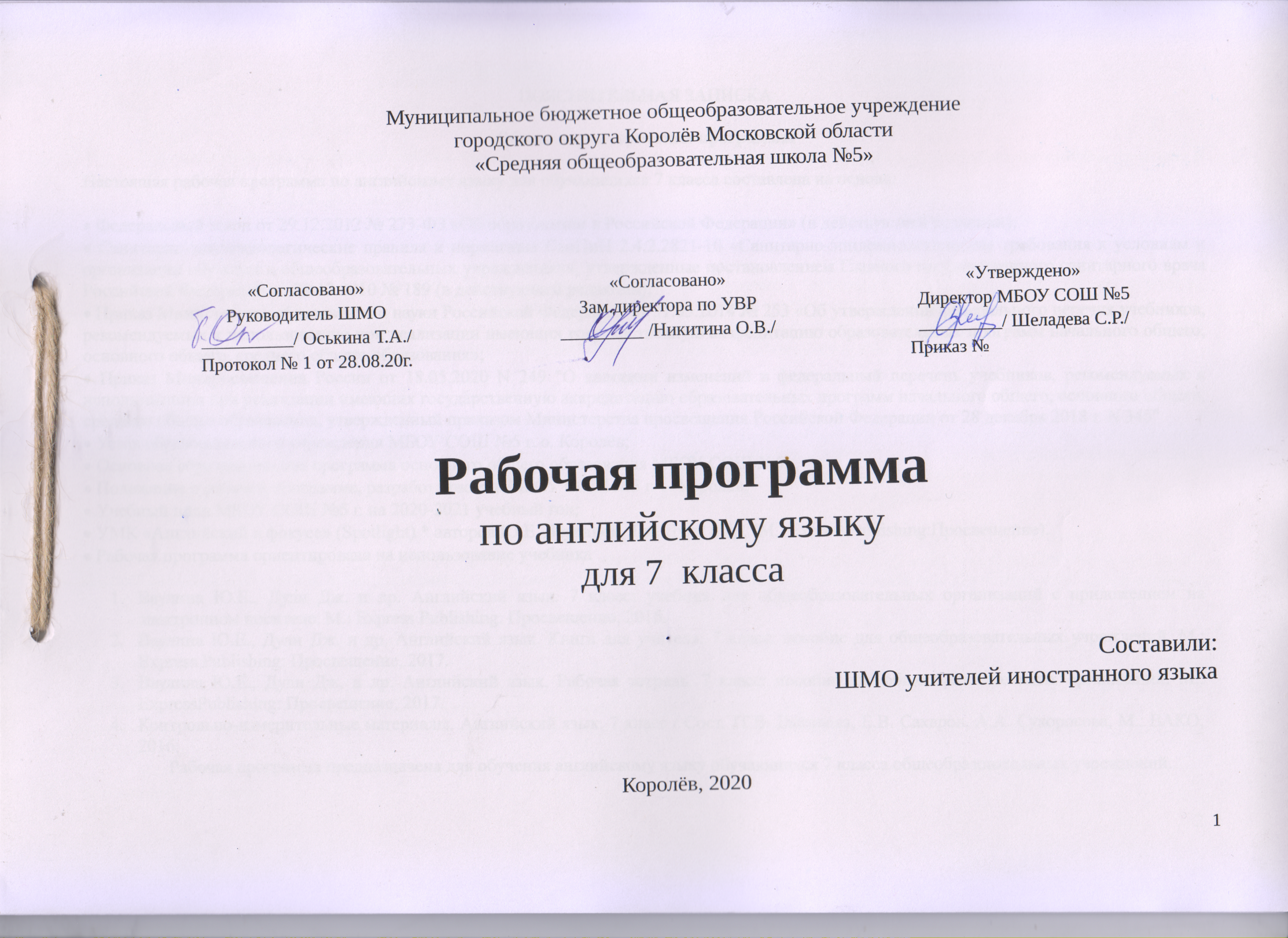 ПОЯСНИТЕЛЬНАЯ ЗАПИСКАОбщая характеристика программыНастоящая рабочая программа по английскому языку для обучающихся 7 класса составлена на основе: Федеральный закон от 29.12.2012 № 273-ФЗ «Об образовании в Российской Федерации» (в действующей редакции); Санитарно-эпидемиологические правила и нормативы СанПиН 2.4.2.2821-10 «Санитарно-эпидемиологические требования к условиям и организации обучения в общеобразовательных учреждениях», утвержденные постановлением Главного государственного санитарного врача Российской Федерации от 29.12.2010 № 189 (в действующей редакции); Приказ Министерства образования и науки Российской Федерации от 31.03.2014 № 253 «Об утверждении федерального перечня учебников, рекомендуемых к использованию при реализации имеющих государственную аккредитацию образовательных программ начального общего, основного общего, среднего общего образования»; Приказ Минпросвещения России от 18.05.2020 N 249 "О внесении изменений в федеральный перечень учебников, рекомендуемых к использованию при реализации имеющих государственную аккредитацию образовательных программ начального общего, основного общего, среднего общего образования, утвержденный приказом Министерства просвещения Российской Федерации от 28 декабря 2018 г. N 345" Устав образовательного учреждения МБОУ СОШ №5 г. о. Королёв; Основная образовательная программа основного общего образования МБОУ СОШ №5; Положение о рабочей программе, разработанного в МБОУ СОШ №5 г. о. Королёв; Учебный план МБОУ СОШ №5 г. на 2020-2021 учебный год; УМК «Английский в фокусе» (Spotlight) * авторов Ю.Е. Ваулиной, Дж. Дули и др. (М.: ExpressPublishing:Просвещение).  Рабочая программа ориентирована на использование учебника Ваулина Ю.Е., Дули Дж. и др. Английский язык. 7 класс: учебник для общеобразовательных организаций с приложением на электронном носителе. М.: Express Publishing: Просвещение, 2016.Ваулина Ю.Е., Дули Дж. и др. Английский язык. Книга для учителя. 7 класс: пособие для общеобразовательных учреждений. М.: Express Publishing: Просвещение, 2017.Ваулина Ю.Е., Дули Дж. и др. Английский язык. Рабочая тетрадь. 7 класс: пособие для общеобразовательных организаций. М.: ExpressPublishing: Просвещение, 2017.Контрольно-измерительные материалы. Английский язык. 7 класс / Сост. JT.B. Лысакова, Е.В. Сахаров, А.А. Сухоросова. М.: ВАКО, 2016.Рабочая программа предназначена для обучения английскому языку обучающихся 7 класса общеобразовательных учреждений.Характеристика классов7 « А»Рабочая программа составлена с учётом индивидуальных особенностей обучающихся 7А класса и специфики классного коллектива. В классе обучаются 26 учеников.Отношения в классном коллективе бесконфликтные, доброжелательные. Ученики дисциплинированны, но  нередко безответственно подходят к выполнению домашних и классных работ. В связи с объединением классных коллективов на начало года может наблюдаться неоднородность классного коллектива, а также возникновение конфликтных ситуаций.  В классе могут быть использованы различные формы проведения уроков,  проектная деятельность, проблемное обучение, нетрадиционные формы работы, но любая работа должна проходить под постоянным контролем со стороны учителя.Основная часть учеников данного класса с низким и средним уровнем способностей, невысокой мотивацией к обучению. С учётом этого, уроки строятся на основе технологии уровневой дифференциации и индивидуального подхода.7 «Б»Рабочая программа составлена с учётом индивидуальных особенностей обучающихся 7Б класса и специфики классного коллектива. В классе обучаются 29 учеников.Между обучающимися бесконфликтные отношения.  Большинство детей дисциплинированны, ответственно подходят к выполнению заданий (классной и   домашней работы, учителю необходимо уделять внимание занятости детей на уроке). В связи с объединением классных коллективов на начало года может наблюдаться неоднородность классного коллектива , а также возникновение конфликтных ситуаций.  В классе могут быть использованы формы групповой и индивидуальной, самостоятельной работы, проектная деятельность, проблемное обучение.Основная масса обучающихся класса – это дети со средним уровнем способностей, но высокой мотивацией к обучению. Большая часть обучающихся в состоянии освоить программу по предмету на базовом  уровне, но в классе есть ученики, которые способны выполнять задания повышенного уровня, а так же ученики, для которых задания базового уровня являются сложными. С учётом этого, уроки строятся на основе технологии уровневой дифференциации и индивидуального подхода.7 « В»Рабочая программа составлена с учётом индивидуальных особенностей обучающихся 7 «В» класса и специфики классного коллектива. В классе обучаются 29 учеников.Между обучающимися бесконфликтные отношения.  Большинство детей дисциплинированны, ответственно подходят к выполнению заданий ( классной и   домашней работы, учителю необходимо уделять внимание занятости детей на уроке). В связи с объединением классных коллективов на начало года может наблюдаться неоднородность классного коллектива , а также возникновение конфликтных ситуаций.  В классе могут быть использованы формы групповой и индивидуальной, самостоятельной работы, проектная деятельность, проблемное обучение.Основная масса обучающихся класса – это дети со средним уровнем способностей, но высокой мотивацией к обучению. Большая часть обучающихся в состоянии освоить программу по предмету на базовом  уровне, но в классе есть ученики, которые способны выполнять задания повышенного уровня, а так же ученики, для которых задания базового уровня являются сложными. С учётом этого, уроки строятся на основе технологии уровневой дифференциации и индивидуального подхода.7 «Г»Рабочая программа составлена с учётом индивидуальных особенностей обучающихся 7Г класса и специфики классного коллектива. В классе обучаются 27 учеников. Между обучающимися доброжелательный, бесконфликтные отношения. Дети дисциплинированны, ответственно подходят к выполнению заданий (классной и   домашней работы). В классе могут быть использованы формы групповой и индивидуальной, самостоятельной работы, проектная деятельность, проблемное обучение, нетрадиционные формы работы.Основная масса обучающихся класса – это дети со способностями выше среднего уровня, высокой учебной мотивацией. Большая часть обучающихся в состоянии освоить программу по предмету не только на  базовом  уровне, в классе большая часть учеников, которые способны выполнять задания повышенного уровня. С учётом этого в содержание уроков строится на  материале повышенной сложности.ОБЩАЯ ХАРАКТЕРИСТИКА УЧЕБНОГО ПРЕДМЕТАЦели курса:Развитие иноязычной коммуникативной компетенции в совокупности ее составляющих — речевой, языковой, социокультурной, компенсаторной, учебно-познавательной: речевая компетенция — развитие коммуникативных умений в четырех основных видах речевой деятельности (говорение, аудирование, чтение, письмо);Формирование целостной образовательной среды школы, обеспечивающей доступное и качественное образование и воспитание в соответствии с требованиями общества.Формирование у обучающихся потребности в обучении и развитии;Совершенствование практики использования здоровьеформирующих образовательных технологий;Содействие развитию комфортной образовательной среды.Задачи курса: Развитие понимания важности изучения ан¬глийского языка в современном мире и потребности пользоваться им как средством общения, познания, самореализации и соци¬альной адаптации в условиях глобализации.Развитие стремления к овладению основами мировой культуры средствами английского языка.Воспитание качеств гражданина, патриота; развитие национального самосознания, стремления к взаимопониманию между людьми разных сообществ; воспитание толерантного отношения к проявлениям иной культуры.Повышения качества образования в условиях реализации федеральных государственных образовательных стандартов (далее - ФГОС).Формирование у обучающихся потребности в обучении и развитии.     В современных условиях преподавание иностранного языка требует не только инновационных методов при обучении, но и обновления содержания предмета. Краеведческий компонент является очень важным для мотивации обучения, формирования реальной заинтересованности в том или ином вопросе. Кроме того, наличие краеведческого компонента делает любой предмет более «живым». Введение краеведческого компонента раскрывает нашим детям неразрывную связь всех сторон жизни общества, расширяет знание и представление обучающихся о родном городе, показывает его многогранность. Обучающийся может сравнивать культуру, традиции, обычаи, природу родного края и страны изучаемого языка, что способствует некоторому сближению культур различных народовМЕСТО ПРЕДМЕТА В УЧЕБНОМ ПЛАНЕНа изучение предмета «Английский язык» в 7 классе общеобразовательных школ отводится 105 часов в год – 3 часа в неделю. В конце изучения каждого модуля проводится обобщающее повторение материала по модулю. Всего предусмотрено 3контрольных работы за год: проверочная, полугодовая, итоговая.УЧЕБНО – ТЕМАТИЧЕСКИЙ ПЛАНТРЕБОВАНИЯ К УРОВНЮ ПОДГОТОВКИ ОБУЧАЮЩИХСЯВ  результате изучения английского языка в 7 классе ученик долженЗнать/понимать:основные значения изученных лексических единиц (слов, словосочетаний); основные способы словообразования (аффиксация, словосложение, конверсия);особенности структуры простых и сложных предложений изучаемого иностранного языка; интонацию различных коммуникативных типов предложений;признаки изученных грамматических явлений (видо-временных форм глаголов, модальных глаголов и их эквивалентов, артиклей, существительных, степеней сравнения прилагательных и наречий, местоимений, числительных, предлогов);основные нормы речевого этикета (реплики-клише, наиболее распространенная оценочная лексика), принятые в стране изучаемого языка;роль владения иностранными языками в современном мире, особенности образа жизни, быта, культуры стран изучаемого языка (всемирно известные достопримечательности, выдающиеся люди и их вклад в мировую культуру), сходство и различия в традициях своей страны и стран изучаемого языка.Уметь:говорениеначинать, вести/поддерживать и заканчивать беседу в стандартных ситуациях общения, соблюдая нормы речевого этикета, при необходимости переспрашивая, уточняя;расспрашивать собеседника и отвечать на его вопросы, высказывая свое мнение, просьбу, отвечать на предложение собеседника согласием/отказом, опираясь на изученную тематику и усвоенный лексико-грамматический материал;рассказывать о себе, своей семье, друзьях, своих интересах и планах на будущее, сообщать краткие сведения о своем городе/селе, о своей стране и стране изучаемого языка;делать краткие сообщения, описывать события/явления (в рамках пройденных тем), передавать основное содержание, основную мысль прочитанного или услышанного, выражать свое отношение к прочитанному/услышанному, давать краткую характеристику персонажей;использовать перифраз, синонимичные средства в процессе устного общения;аудированиепонимать основное содержание кратких, несложных аутентичных прагматических текстов (прогноз погоды, программы теле/радио передач, объявления на вокзале/в аэропорту) и выделять для себя значимую информацию;понимать основное содержание несложных аутентичных текстов, относящихся к разным коммуникативным типам речи (сообщение/рассказ), уметь определить тему текста, выделить главные факты в тексте, опуская второстепенные;использовать переспрос, просьбу повторить;чтениеориентироваться в иноязычном тексте: прогнозировать его содержание по заголовку;читать аутентичные тексты разных жанров преимущественно с пониманием основного содержания (определять тему, выделять основную мысль, выделять главные факты, опуская второстепенные, устанавливать логическую последовательность основных фактов текста);читать несложные аутентичные тексты разных жанров с полным и точным пониманием, используя различные приемы смысловой переработки текста (языковую догадку, анализ, выборочный перевод), оценивать полученную информацию, выражать свое мнение;читать текст с выборочным пониманием нужной или интересующей информации;письменная речьзаполнять анкеты и формуляры;писать поздравления, личные письма с опорой на образец: расспрашивать адресата о его жизни и делах, сообщать то же о себе, выражать благодарность, просьбу, употребляя формулы речевого этикета, принятые в странах изучаемого языка.Использовать приобретенные знания и умения в практической деятельности и повседневной жизни для:социальной адаптации; достижения взаимопонимания в процессе устного и письменного общения с носителями иностранного языка, установления межличностных и межкультурных контактов в доступных пределах;создания целостной картины полиязычного, поликультурного мира, осознания места и роли родного и изучаемого иностранного языка в этом мире;приобщения к ценностям мировой культуры как через иноязычные источники информации, в том числе мультимедийные, так и через участие в школьных обменах, туристических поездках, молодежных форумах;Формирование целостной образовательной среды школы, обеспечивающей доступное и качественное образование и воспитание в соответствии с требованиями общества.Повышение качества образования в соответствии с требованиями социально-экономического и информационного развития общества и основными направлениями развития образования на современном этапе;Создание комплекса условий для становления и развития личности выпускника в ее индивидуальности, самобытности, уникальности, неповторимости в соответствии с требованиями российского общества;Обеспечение планируемых результатов по достижению выпускником целевых установок, знаний, умений, навыков, компетенций и компетентностей, определяемых личностными, семейными, общественными, государственными потребностями и возможностями обучающегося среднего школьного возраста, индивидуальными особенностями его развития и состояния здоровья;Развитие иноязычной коммуникативной компетенции (речевой, языковой, социокультурной, компенсаторной, учебно-познавательной):- речевая компетенция – совершенствование коммуникативных умений в четырех основных видах речевой деятельности (говорении, аудировании, чтении, письме);- языковая компетенция – систематизация ранее изученного материала;овладение новыми языковыми средствами в соответствии с отобранными темами и сферами общения; освоение знаний о языковых явлениях изучаемого языка, разных способах выражения мысли в родном и изучаемом языке; - социокультурная компетенция – приобщение учащихся к культуре, традициям и реалиям стран/страны изучаемого иностранного языка в рамках тем, сфер и ситуаций общения, отвечающих опыту, интересам, психологическим особенностям учащихся основной школы в 5–7 и 8–9 классах; формирование умений представлять свою страну, ее культуру в условиях иноязычного межкультурного общения;- компенсаторная компетенция – развитие умений выходить из положения в условиях дефицита языковых средств при получении и передачи иноязычной информации;- учебно-познавательная компетенция – дальнейшее развитие общих и специальных учебных умений, ознакомление с доступными учащимся способами и приемами самостоятельного изучения языков и культур, в том числе с использованием новых информационных технологий.Развитие и воспитание у школьников понимания важности иностранного языка в современном мире и потребности пользоваться им как средством общения, познания, самореализации и социальной адаптации; воспитание качеств гражданина, патриота; развитие национального самосознания, стремления к взаимопониманию между людьми разных сообществ, толерантного отношения к проявлениям другой культуры.Формирование дружелюбного и толерантного отношения к проявлениям иной культуры, уважения к личности, ценностям семьи, оптимизма и выраженной личностной позиции в восприятии мира, в развитии национального самосознания на основе знакомства с жизнью своих сверстников в других странах, с образцами литературы разных жанров, доступными для подростков с учетом достигнутого ими уровня иноязычной подготовки;Создание основы для формирования интереса к совершенствованию достигнутого уровня владения изучаемым английским языком, к изучению второго/третьего иностранного языка, к использованию английского языка как средства, позволяющего расширять свои знания в других предметных областях;Создание основы для выбора английского языка как профильного предмета на ступени среднего полного образования, а в дальнейшем и в качестве сферы своей профессиональной деятельности.Основными задачами реализации содержания обучения являются: Развитие системы повышения качества образования в условиях реализации федеральных государственных образовательных стандартов (далее — ФГОС) Формирование у обучающихся потребности в обучении и развитииРазвитие системы организации воспитательной деятельностиСовершенствование практики использования здоровьеформирующих образовательных технологий.Содействие развитию комфортной образовательной средыобеспечение соответствия основной образовательной программы требованиям Стандарта;обеспечение эффективного сочетания урочных и внеурочных форм организации учебного процесса, взаимодействия всех его участников;организация интеллектуальных и творческих соревнований, проектной и учебно-исследовательской деятельности;формирование позитивной мотивации обучающихся к учебной деятельности;совершенствование взаимодействия учебных дисциплин на основе интеграции;внедрение в учебно-воспитательный процесс современных образовательных технологий, формирующих ключевые компетенции;развитие дифференциации обучения; формирование и развитие коммуникативных умений в основных видах речевой деятельности;формирование и развитие языковых навыков;формирование и развитие социокультурных умений и навыков.Данная программа предусматривает классно – урочную систему организации учебного процесса с системой консультаций, индивидуальных занятий, а также самостоятельной работы учащихся с использованием современных компьютерных технологий. Более разнообразными становятся формы работы, среди которых предпочтения отдаются парно-групповой работе, проектной деятельности и ролевой игре, усиливается значимость принципов индивидуализации и дифференциации обучения, большее значение приобретает использование проектной методики и современных технологий обучения иностранному языку (в том числе информационных).  При организации процесса обучения в рамках данной программы предполагается применение следующих педагогических технологий обучения: организация самостоятельной работы, проектная деятельность, творческая деятельность, развитие критического мышления через чтение и письмо, организация группового взаимодействия. Большое значение придается здоровьесберегающим технологиям, в частности, за счет смены видов активности: учебно-речевой на учебно-игровую, интеллектуальной на двигательную, требующую физической активности, или смены видов учебной речевой деятельности с целью предотвращения усталости школьников (говорение сменяется чтением или письмом, и наоборот), использование физминуток.Механизмы формирования ключевых компетенций обучающихся:разные виды чтения в зависимости от коммуникативной задачи и характера текста: просмотровое, ознакомительное, изучающее, ознакомительно-изучающее; аудирование; ключевые образовательные компетенции дают возможность для формирования обучающегося как субъекта учебной деятельности и для воспитания его личности. Обучающиеся овладевают компетенциями, участвуя в нравственных беседах, в ситуациях морального выбора поступков; находя нужную информацию в различных источниках как на бумажных, так и на электронных носителях на разных языках, отбирая необходимую информацию, выделяя главное и второстепенное, определяя степень достоверности информации путем сравнения с информацией из других источников; участвуя в ролевых играх, обучающиеся не просто практикуются в использовании языковых навыков, но и готовят себя к будущим социальным ролям. Программа предусматривает проведение следующих видов контроля: текущего (проверка усвоения текущего лексико-грамматического материала в рамках одной темы, проверка уровня сформированности рецептивных и продуктивных навыков и умений);промежуточного (проверка усвоения лексико-грамматического материала и практических умений использовать его в речевой деятельности в отдельно взятой ситуативно-тематической области; осуществляется в конце каждой изученной темы);итогового (проверка уровней овладения обучающимися коммуникативными компетенциями в разных видах речевой деятельности: аудировании, чтении, говорении, письменной речи; осуществляется в конце года).Контроль уровня обученности учащихся проводится в форме устного опроса, словарных диктантов, тестовых заданий, чтения вслух и про себя, творческих работ.Рабочей программой предусмотрено проведение 3 промежуточных контрольных работ (лексико-грамматических тестов), в том числе итоговой контрольной работы по четырем видам речевой деятельности (аудирование, говорение, чтение и письмо).Контрольно-измерительные материалы даны в контрольных заданиях «Test Booklet» по каждому модулю, по 2 вариантам и итоговый тест. Хотя контроль сформированности лексической стороны речи и грамматических навыков фактически происходит на каждом уроке при выполнении подготовительных и речевых упражнений, однако, в рубрике « Progress Check » обязательно представлены специальные тесты для проверки владения некоторыми лексическими единицами и грамматическими явлениями, входящими в обязательный словарный запас данного модуля.Характер тестов для проверки лексико-грамматических навыков и речевых умений доступен для учащихся и построен на пройденном и отработанном материале.Предлагаемые задания тестов и контрольных работ имеют цель показать учащимся реальный уровень их достижений и обеспечить необходимый уровень мотивации дальнейшего изучения английского языка.Оценивание выполнения контрольных заданий осуществляется по следующей схеме: оценка «3» ставится за выполнение 50-65%, оценка «4» («хорошо») ‐ за выполнение 65-85% работы; оценка «5» («отлично») предполагает выполнение 85% ‐100% работы.ТРЕБОВАНИЯ К РЕЗУЛЬТАТАМ ОБУЧАЮЩИХСЯ:Данная программа обеспечивает формирование личностных, метапредметных и предметных результатов.Личностными результатами являются:воспитание российской гражданской идентичности: патриотизма, любви и уважения к Отечеству, чувства гордости за свою Родину, прошлое и настоящее многонационального этнической принадлежности, знание истории, языка, культуры своего народа, своего края, основ культурного наследия народов России и человечества; усвоение традиционных ценностей многонационального российского общества; воспитание чувства долга перед Родиной; формирование ответственного отношения к учению, готовности и способности обучающихся к саморазвитию и самообразованию на основе мотивации к обучению и познанию, выбору дальнейшего образования на базе ориентировки в мире профессий и профессиональных предпочтений, осознанному построению индивидуальной образовательной траектории с учетом устойчивых познавательных интересов; формирование  целостного мировоззрения, соответствующего современному уровню развития науки и общественной практики, учитывающего социальное, культурное, языковое, духовное многообразие современного мира;формирование осознанного, уважительного доброжелательного отношения к другому человеку, его мнению, мировоззрению, культуре, языку, вере, гражданской позиции; к истории, культуре, религии, традициям, языкам, ценностям народов России и народов мира; готовности и способности вести диалог с другими людьми и достигать в нем взаимопонимания;освоение социальных норм, правил поведения, ролей и форм социальной жизни в группах и сообществах, включая взрослые и социальные сообщества; формирование основ социально-критического мышления; участие в школьном самоуправлении и в общественной жизни в пределах возрастных компетенций с учетом региональных, этнокультурных, социальных и экономических особенностей; развитие морального сознания и компетентности в решении моральных проблем на основе личностного выбора, формирование нравственных чувств и нравственного поведения, осознанного и ответственного отношения к собственным поступкам;формирование основ экологического сознания на основе признания ценности жизни во всех ее проявлениях и необходимости ответственного, бережного отношения к окружающей среде;осознание важности семьи в жизни человека и общества, принятие ценности семейной жизни, уважительное и заботливое отношение к членам своей семьи;развитие эстетического сознания через освоение художественного наследия народов России и мира, творческой деятельности эстетического характера.формирование мотивации изучения иностранных языков и стремление к самосовершенствованию в образовательной области «Английский язык»;осознание возможностей самореализации средствами иностранного языка;стремление к совершенствованию речевой культуры в целом;формирование коммуникативной компетенции в межкультурной и межэтнической коммуникации;развитие таких качеств, как воля, целеустремленность, креативность, инициативность, эмпатия, трудолюбие, дисциплинированность;формирование общекультурной этнической идентичности как составляющих гражданской идентичности личности;стремление к лучшему осознанию культуры своего народа и готовность содействовать ознакомлению с ней представителей других стран;готовность и способность обучающихся к саморазвитию, сформированность мотивации к обучению, познанию, выбору индивидуальной  образовательной траектории, ценностно-смысловые установки обучающихся, отражающие их личностные   позиции и социальные компетенции, сформированность основ гражданской идентичности.Метапредметными результатами являются:целеполагание в учебной деятельности: умение самостоятельно ставить новые учебные познавательные задачи на основе развития познавательных мотивов и интересов; умение самостоятельно планировать альтернативные пути достижения целей, осознанно выбирать наиболее эффективные способы решения учебных и познавательных задач;умение осуществлять контроль по результату и по способу действия на уровне произвольного внимания и вносить необходимые коррективы;умение адекватно оценивать правильность или ошибочность выполнения учебной задачи, ее объективную трудность и собственные возможности ее решения;владение основами волевой саморегуляции в учебной и познавательной деятельности, готовность и способность противостоять трудностям и помехам; умение устанавливать причинно-следственные связи; строить логическое рассуждение, умозаключение (индуктивное, дедуктивное и по аналогии) и выводы;умение создавать, применять и преобразовывать знаково-символические средства, модели и схемы для решения учебных и познавательных задач;умение осуществлять контроль по результату и по способу действия на уровне произвольного внимания и вносить необходимые коррективы;умение адекватно оценивать правильность или ошибочность выполнения учебной задачи, ее объективную трудность и собственные возможности ее решения;владение основами волевой саморегуляции в учебной и познавательной деятельности, готовность и способность противостоять трудностям и помехам;осознанное владение логическими действиями определения понятий, обобщения, установления аналогий, сериации и классификации на основе самостоятельного выбора оснований и критериев, установления родовидовых связей;умение устанавливать причинно-следственные связи; строить логическое рассуждение, умозаключение (индуктивное, дедуктивное и по аналогии) и выводы;умение создавать, применять и преобразовывать знаково-символические средства, модели и схемы для решения учебных и познавательных задач;смысловое чтение в соответствии с задачами ознакомления с жанром и основной идеей текста, усвоения его содержания, поиска информации на основе операций, обеспечивающих понимание текста (выделение замысла автора текста, основной идеи, главного и второстепенного; последовательности, причинно-следственной логической связи описываемых событий); умение  организовывать учебное сотрудничество и совместную деятельность с учителем и сверстниками;умение адекватно и осознанно использовать речевые средства в соответствии с задачей коммуникации; для отображения своих чувств, мыслей и потребностей; планирования и регуляции своей деятельности; владение устной и письменной речью; монологической контекстной речью;формирование и развитие учебной и общепользовательской компетентности в области использования информационно-коммуникационных технологий (ИКТ-компетентности).развитие умения планировать свое речевое и неречевое поведение;развитие коммуникативной компетенции, включая умение взаимодействовать с окружающими, выполняя разные социальные роли;развитие исследовательский учебных действий, включая навыки работы с информацией: поиск и выделение нужной информации, обобщение и фиксация информации;развитие  смыслового чтения, включая умение выделять тему, прогнозировать содержание текста по заголовку/ по ключевым словам, выделять основную мысль, главные факты, опуская второстепенные, устанавливать логическую последовательность основных фактов; осуществление регулятивных действий самонаблюдения, самоконтроля, самооценки в процессе коммуникативной деятельности на иностранном языке.Предметными результатами являются:А. В коммуникативной сфере (т.е. владении английским языком как средством общения). Речевая компетенция в следующих видах речевой деятельности:В говорении:начинать, вести/поддерживать и заканчивать различные виды диалогов в стандартных ситуациях общения, соблюдая нормы речевого этикета, при необходимости переспрашивая, уточняя; расспрашивать собеседника и отвечать на его вопросы, высказывая свое мнение, просьбу, отвечать на предложение собеседника согласием/отказом в пределах изученной тематики и усвоенного лексико-грамматического материала;рассказывать о себе, своей семье, друзьях, своих интересах и планах на будущее;сообщать краткие сведения о своем городе/селе, о своей стране и странах изучаемого языка;описывать события/явления, передавать основное содержание, основную мысль прочитанного/услышанного, выражать свое отношение к прочитанному/услышанному, давать краткую характеристику персонажей;В аудировании:воспринимать на слух и полностью понимать речь учителя, одноклассников;воспринимать на слух и понимать основное содержание несложных аутентичных аудио- и видеотекстов, относящихся к разным коммуникативным типам речи (сообщение/рассказ/интервью);воспринимать на слух и выборочно понимать с опорой на языковую догадку, контекста краткие несложные аутентичные прагматические аудио- и видеотексты, выделяя значимую/нужную/необходимую информацию;В чтении:читать аутентичные тексты разных жанров и стилей преимущественно с пониманием основного содержания;читать несложные аутентичные тексты разных жанров и стилей с полным и точным пониманием и с использованием различных приемов смысловой переработки текста (языковой догадки, выборочного перевода), а также справочных материалов; уметь оценивать полученную информацию, выражать свое мнение;читать аутентичные тексты с выборочным пониманием значимой/нужной/интересующей информации;В письменной речи:заполнять анкеты и формуляры;писать поздравления, личные письма с опорой на образец с употреблением формул речевого этикета, принятых в стране/странах изучаемого языка;составлять план, тезисы устного или письменного сообщения; кратко излагать результаты проектной деятельности.Языковая компетенция:применение правил написания слов, изученных в основной школе;адекватное произношение и различение на слух всех звуков английского языка; соблюдение правильного ударения в словах и фразах;соблюдение ритмико-интонационных особенностей предложений различных коммуникативных типов (утвердительное, вопросительное, отрицательное, повелительное); правильное членение предложений на смысловые группы;распознавание и употребление в речи основных значений изученных лексических единиц (слов, словосочетаний, реплик-клише речевого этикета);знание основных способов словообразования (аффиксации, словосложения, конверсии);понимание и использование явлений многозначности слов иностранного языка, синонимии, антонимии и лексической сочетаемости;распознавание и употребление в речи основных морфологических форм и синтаксических конструкций изучаемого языка; знаниепризнаков изученных грамматических явлений (видовременных форм глаголов, модальных глаголов и их эквивалентов, артиклей, существительных, степеней сравнения прилагательных и наречий, местоимений, числительных, предлогов);знание основных различий систем английского и русского/родного языков;Социокультурная компетенция:знание национально-культурных особенностей речевого и неречевого поведения в своей стране и странах изучаемого языка; применение этих знаний в различных ситуациях формального и неформального межличностного и межкультурного общения;распознавание и употребление в устной и письменной речи основных норм речевого этикета (реплик-клише, наиболее распространенной оценочной лексики), принятых в странах изучаемого языка;знание употребительной фоновой лексики и реалий страны/стран изучаемого языка, некоторых распространенных образцов фольклора (скороговорки, поговорки, пословицы);знакомство с образцами художественной, публицистической и научно-популярной литературы;представление об особенностях образа жизни, быта, культуры стран изучаемого языка (всемирно известных достопримечательностях, выдающихся людях и их вкладе в мировую культуру);представления о сходстве и различиях в традициях своей страны и стран изучаемого языка;понимание роли владения иностранными языками в современном мире.Компенсаторная компетенция – умение выходить из трудного положения в условиях дефицита языковых средств при получении и приеме информации за счет использования контекстуальной догадки, игнорирования языковых трудностей, переспроса, словарных замен, жестов, мимики.Б. В познавательной сфере:умение сравнивать языковые явления родного и иностранного языков на уровне отдельных грамматических явлений, слов, словосочетаний, предложений;владение приемами работы с текстом: умение пользоваться определенной стратегией чтения/аудирования в зависимости от коммуникативной задачи (читать/слушать текст с разной глубиной понимания);умение действовать по образцу/аналогии при выполнении упражнений и составлении собственных высказываний в пределах тематики основной школы;готовность и умение осуществлять индивидуальную и совместную проектную работу;умение пользоваться справочным материалом (грамматическим и лингвострановедческим справочниками, двуязычным и толковым словарями, мультимедийными средствами);владение способами и приемами дальнейшего самостоятельного изучения иностранных языков.В. В ценностно-ориентационной сфере:представление о языке как средстве выражения чувств, эмоций, основе культуры мышления;достижение взаимопонимания в процессе устного и письменного общения с носителями иностранного языка, установления межличностных и межкультурных контактов в доступных пределах;представление о целостном полиязычном, поликультурном мире, осознание места и роли родного и иностранных языков в этом мире как средства общения, познания, самореализации и социальной адаптации;приобщение к ценностям мировой культуры как через источники информации на иностранном языке (в том числе мультимедийные), так и через непосредственное участие в школьных обменах, туристическихпоездках, молодежных форумах.Г. В эстетической сфере:владение элементарными средствами выражения чувств и эмоций на иностранном языке;стремление к знакомству с образцами художественного творчества на английском языке и средствами английского языка;развитие чувства прекрасного в процессе обсуждения современных тенденций в живописи, музыке, литературе.Д. В трудовой сфере:умение рационально планировать свой учебный труд;умение работать в соответствии с намеченным планом.Е. В физической сфере:стремление вести здоровый образ жизни (режим труда и отдыха, питание, спорт, фитнес).Учебное пособие Spotlight издательства Просвещение, предназначенное для изучения английского языка на основной ступени общеобразовательной школы, поможет учителю достичь необходимых результатов. Вышеназванное пособие: отвечает всем требованиям федерального компонента государственного стандарта общего образования, предъявляемым к сформированности основных коммуникативных умений; сохраняет следующие принципы: приоритет коммуникативной цели в обучении английскому языку, соблюдение деятельностного, личностно-ориентированного характера обучения, сбалансированное и взаимосвязанное обучение всем видам речевой деятельности, учет опыта детей в родном языке, развитие когнитивных способностей учащихся, использование современных технологий обучения, социокультурная направленность процесса обучения английскому языку. УЧЕБНО-МЕТОДИЧЕСКОЕ ОБЕСПЕЧЕНИЕФедеральный государственный образовательный стандарт основного общего образования.Примерные программы основного общего образования. Иностранный язык. – М.: Просвещение, 2016. – (Серия «Стандарты второго поколения»).В.Г. Апальков «Английский язык. Рабочие программы. Предметная линия учебников «Английский в фокусе» 5-9 классы»-М.: Просвещение, 2016.Ваулина Ю.Е., Эванс В., Дули Дж., Подоляко О.Е. УМК «Английский в фокусе» для 7 класса. – М.: Express Publishing: Просвещение, 2017.Ваулина Ю.Е. Рабочая тетрадь к учебнику «Spotlight-7» для 7 класса общеобразовательных школ/Ю.Е. Ваулина.- М: Просвещение, 2017.Ваулина Ю.Е. Книга для учителя к учебнику «Spotlight-7» для 7 класса общеобразовательных школ/Ю.Е. Ваулина.- М: Просвещение, 2017.Ваулина Ю.Е. Сборник контрольных заданий к учебнику «Spotlight-7» для 7 класса общеобразовательных школ/Ю.Е. Ваулина.- М: Просвещение, 2016.Цифровые образовательные ресурсыCD и DVD диски к урокамИнтернет-страница курса (http://www.prosv.ru/umk/spotlight)Информационно-коммуникативные средства и Интернет-ресурсыhttp://www.fipi.ru/                                 http://www.alleng.ru/english/               http://www.englishteachers.ru/http://www.homeenglish.ru/                http://www.1september.ru/Оснащение кабинетов* посадочные места по количеству обучающихся;* рабочее место преподавателя;* технические средства обучения: компьютер преподавателя, аудио - проигрыватель;* наглядные пособия (комплекты учебных таблиц, плакатов и др.);Интернет-страница курса (http://www.prosv.ru/umk/spotlight)http://www.homeenglish.ru/                http://www.1september.ru/№ п\пНаименование разделов, темВсего часов1Образ жизни102Время рассказов103Внешность и характер104Об этом говорят и пишут105Что нас ждет в будущем106Развлечения          107В центре внимания          108Проблемы экологии109Время покупок1010В здоровом теле - здоровый дух15Итого105№ урокаДата проведения урокаДата проведения урокаДата проведения урокаДата проведения урокаДата проведения урокаДата проведения урокаДата проведения урокаТема урокаТема урокаХарактеристика основных видов деятельности обучающихся(на уровне учебных действий)по теме№ урокаТема урокаТема урокаХарактеристика основных видов деятельности обучающихся(на уровне учебных действий)по теме№ урокаПланФактФактФактФактФактФактТема урокаТема урокаХарактеристика основных видов деятельности обучающихся(на уровне учебных действий)по теме№ урокаПлан7а7б7в7в7г7гМОДУЛЬ 1 «ОБРАЗ ЖИЗНИ»МОДУЛЬ 1 «ОБРАЗ ЖИЗНИ»МОДУЛЬ 1 «ОБРАЗ ЖИЗНИ»МОДУЛЬ 1 «ОБРАЗ ЖИЗНИ»МОДУЛЬ 1 «ОБРАЗ ЖИЗНИ»МОДУЛЬ 1 «ОБРАЗ ЖИЗНИ»МОДУЛЬ 1 «ОБРАЗ ЖИЗНИ»МОДУЛЬ 1 «ОБРАЗ ЖИЗНИ»МОДУЛЬ 1 «ОБРАЗ ЖИЗНИ»МОДУЛЬ 1 «ОБРАЗ ЖИЗНИ»МОДУЛЬ 1 «ОБРАЗ ЖИЗНИ»11101-06.09Повторение лексико-грамматического материала за 6 классУрок общеметодологической направленностиПовторение лексико-грамматического материала за 6 классУрок общеметодологической направленностиПовторить лексический и грамматический материал за 6 класс01-06.09Повторение лексико-грамматического материала за 6 классВведение лексики по теме «Стили жизни» (уч. – стр. 6-7, РТ – стр. 5)Урок «открытие» нового знанияПовторение лексико-грамматического материала за 6 классВведение лексики по теме «Стили жизни» (уч. – стр. 6-7, РТ – стр. 5)Урок «открытие» нового знанияНевладение новыми лексическим единицами по теме «Стили жизни»01-06.09Повторение лексико-грамматического материала за 6 классПовторение грамматического материала: Present Simple vs. Present Continuous (уч. – стр. 7, РТ – стр. 5)Урок «открытие» нового знанияПовторение лексико-грамматического материала за 6 классПовторение грамматического материала: Present Simple vs. Present Continuous (уч. – стр. 7, РТ – стр. 5)Урок «открытие» нового знанияНевладение новыми лексическими единицами по теме «Стили жизни».Отсутствие навыка читать и понимать аутентичные тексты по теме07-13.09Повторение лексико-грамматического материала за 6 классОбучение чтению и введение лексики по теме  «Безопасность»  (уч. – стр. 8, РТ – стр. 6)Урок общеметодологической направленностиПовторение лексико-грамматического материала за 6 классОбучение чтению и введение лексики по теме  «Безопасность»  (уч. – стр. 8, РТ – стр. 6)Урок общеметодологической направленностиОтсутствие навыка распознавания и употребления в речи Present Simple vs. Present Continuous 07-13.09Повторение лексико-грамматического материала за 6 классМодальный глагол should/shouldn’t. Обучение диалогической речи: просьба о совете/ совет (уч. – стр. 8-9, РТ – стр. 6)Урок общеметодологической направленностиПовторение лексико-грамматического материала за 6 классМодальный глагол should/shouldn’t. Обучение диалогической речи: просьба о совете/ совет (уч. – стр. 8-9, РТ – стр. 6)Урок общеметодологической направленности1Расширение словаря учащихся по теме «Безопасность»2.Отсутствие умений прогнозировать содержание текста по началу и искать запрашиваемую информацию в тексте «Меры безопасности дома».07-13.09Проверочная контрольная работа. Урок рефлексииПроверочная контрольная работа. Урок рефлексииПроведение входного контроля материала за 6 класс14-20.09Ознакомление с лексикой по теме «Досуг». Любимое место в городе. (уч. – стр. 10, РТ – стр. 7)Урок общеметодологической направленностиОзнакомление с лексикой по теме «Досуг». Любимое место в городе. (уч. – стр. 10, РТ – стр. 7)Урок общеметодологической направленностиНесформированность навыка изучающего и поискового чтения.Невладение новыми лексическим единицами по теме «Досуг».Неумение описывать любимое место в городе. 14-20.09Главные достопримечательности Британских островов. (уч. – стр. 11, РТ – стр. 8)Урок общеметодологической направленностиГлавные достопримечательности Британских островов. (уч. – стр. 11, РТ – стр. 8)Урок общеметодологической направленностиОтсутствие знаний о достопримечательностях Великобритании, умений монологической речи (рассказ на основе прочитанного).14-20.09Диалогическая речь:  Покупка билета в метро. (уч. – стр. 12). Урок общеметодологической направленностиДиалогическая речь:  Покупка билета в метро. (уч. – стр. 12). Урок общеметодологической направленностиОтсутствие навыка ведения этикетного диалога (с использованием карты метро).Отсутствие умения правильно произносить звуки /ı/, /i:/.21-27.09Обучение изучающему чтению и письму – подростки о своем образе жизни. Sp on R стр. 3Урок общеметодологической направленностиОбучение изучающему чтению и письму – подростки о своем образе жизни. Sp on R стр. 3Урок общеметодологической направленностиОтсутствие навыка сравнительного высказывания.Отсутствие умений писать текст о своем образе жизни.21-27.09Обучение ознакомительному чтению и монологической речи – текст о Мехико. (уч. – стр. 3 РТ – стр.)Урок общеметодологической направленностиОбучение ознакомительному чтению и монологической речи – текст о Мехико. (уч. – стр. 3 РТ – стр.)Урок общеметодологической направленностиОтсутствие навыка прогнозирования содержания текста по невербальным опорамНесформированность умений делать сообщение на основе прочитанного о родном городе21-27.09Урок самоконтроля по модулю 1. (уч. – стр. 14, РТ – стр. 9-10)Урок развивающего контроляУрок самоконтроля по модулю 1. (уч. – стр. 14, РТ – стр. 9-10)Урок развивающего контроляОтсутствие умений употреблять изученный лексико-грамматический материал по теме «Стили жизни» в практической деятельности.28.09-04.10Повторение лексики и грамматики по теме «Стили жизни».Урок рефлексииПовторение лексики и грамматики по теме «Стили жизни».Урок рефлексииПовторение лексико-грамматического материала по 1 модулюМОДУЛЬ 2 «ВРЕМЯ РАССКАЗОВ»МОДУЛЬ 2 «ВРЕМЯ РАССКАЗОВ»МОДУЛЬ 2 «ВРЕМЯ РАССКАЗОВ»МОДУЛЬ 2 «ВРЕМЯ РАССКАЗОВ»МОДУЛЬ 2 «ВРЕМЯ РАССКАЗОВ»МОДУЛЬ 2 «ВРЕМЯ РАССКАЗОВ»МОДУЛЬ 2 «ВРЕМЯ РАССКАЗОВ»МОДУЛЬ 2 «ВРЕМЯ РАССКАЗОВ»МОДУЛЬ 2 «ВРЕМЯ РАССКАЗОВ»МОДУЛЬ 2 «ВРЕМЯ РАССКАЗОВ»МОДУЛЬ 2 «ВРЕМЯ РАССКАЗОВ»28.09-04.10Введение лексики по теме «Литература». Обучение чтению (уч. – стр. 16-17, РТ – стр. 11)Урок «открытие» нового знанияВведение лексики по теме «Литература». Обучение чтению (уч. – стр. 16-17, РТ – стр. 11)Урок «открытие» нового знанияНевладение новыми лексическим единицами по теме «Литература». Отсутствие навыка чтения текстов о писателях приключенческого жанраОтсутствие навыка ведения разговора о писателях и литературных героях.28.09-04.10Обучение грамматическому материалу «Past Simple». (уч. – стр. 17, РТ – стр. 11)Урок «открытие» нового знанияОбучение грамматическому материалу «Past Simple». (уч. – стр. 17, РТ – стр. 11)Урок «открытие» нового знанияОтсутствие навыка распознавания и употребления в речи времени Past Simple.Отсутствие умений составлять заметку в газету о своем любимом писателе05-11.10Читаем классику. Обучение чтению и диалогической речи. (уч. – стр. 18, РТ – стр. 12)Урок общеметодологической направленностиЧитаем классику. Обучение чтению и диалогической речи. (уч. – стр. 18, РТ – стр. 12)Урок общеметодологической направленностиОтсутствие навыка чтения художественной литературы на английском языкеОтсутствие навыка составления диалога на основе прочитанного05-11.10Обучение грамматике: Past Simple vs used to; cоюзы в придаточных времени (уч. – стр. 19, РТ – стр. 12)Урок общеметодологической направленностиОбучение грамматике: Past Simple vs used to; cоюзы в придаточных времени (уч. – стр. 19, РТ – стр. 12)Урок общеметодологической направленностиОтсутствие навыка использования конструкции used to для описания прошедших действий; союзов в придаточных времениОтсутствие навыка описания сюжета книги  05-11.10Обучение чтению и говорению – рассказ о реальных событиях (уч. – стр. 20, РТ – стр. 13)Урок общеметодологической направленностиОбучение чтению и говорению – рассказ о реальных событиях (уч. – стр. 20, РТ – стр. 13)Урок общеметодологической направленностиОтсутствие навыка чтения текстов, основанных на реальных событияхОтсутсвие умений коллективно составлять рассказ.12-18.10Обучение чтению – текст об ирландских сказителях (уч. – стр. 21, РТ – стр. 14)Урок общеметодологической направленностиОбучение чтению – текст об ирландских сказителях (уч. – стр. 21, РТ – стр. 14)Урок общеметодологической направленностиОтсутствие знаний об ирландском фольклоре.Отсутствие умений кратко излагать народную сказку.12-18.10 Составление рассказа о событиях в прошлом «Наш город Королев» (уч. – стр. 22)Урок общеметодологической направленности Составление рассказа о событиях в прошлом «Наш город Королев» (уч. – стр. 22)Урок общеметодологической направленностиОтсутствие навыка ведения диалога-обмена мнениями на базе повествования о событиях в прошломОтсутствие умения произносить звуки /i:/, /ıə/.12-18.10Кантервилльское привидение по О.Уальду. Обучение чтению. (уч. – стр. 23)Урок общеметодологической направленностиКантервилльское привидение по О.Уальду. Обучение чтению. (уч. – стр. 23)Урок общеметодологической направленностиНесформированность навыка чтения художественного текста и составления диалога на основе прочитанного.19-25.10Урок самоконтроля по модулю 2. (уч. – стр. 24, РТ – стр. 15-16)Урок развивающего контроляУрок самоконтроля по модулю 2. (уч. – стр. 24, РТ – стр. 15-16)Урок развивающего контроляОтсутствие умений употреблять изученный лексико-грамматический материал по теме «Литература» в практической деятельности.19-25.10Повторение лексики и грамматики по теме «Литература».Урок рефлексииПовторение лексики и грамматики по теме «Литература».Урок рефлексииПовторение лексико-грамматического материала по 2 модулюМОДУЛЬ 3 «ВНЕШНОСТЬ И ХАРАКТЕР»МОДУЛЬ 3 «ВНЕШНОСТЬ И ХАРАКТЕР»МОДУЛЬ 3 «ВНЕШНОСТЬ И ХАРАКТЕР»МОДУЛЬ 3 «ВНЕШНОСТЬ И ХАРАКТЕР»МОДУЛЬ 3 «ВНЕШНОСТЬ И ХАРАКТЕР»МОДУЛЬ 3 «ВНЕШНОСТЬ И ХАРАКТЕР»МОДУЛЬ 3 «ВНЕШНОСТЬ И ХАРАКТЕР»МОДУЛЬ 3 «ВНЕШНОСТЬ И ХАРАКТЕР»МОДУЛЬ 3 «ВНЕШНОСТЬ И ХАРАКТЕР»МОДУЛЬ 3 «ВНЕШНОСТЬ И ХАРАКТЕР»МОДУЛЬ 3 «ВНЕШНОСТЬ И ХАРАКТЕР»19-25.10Введение лексики по теме «Хобби, характер».  Обучение чтению – статья из молодежного журнала (уч. – стр. 26-27, РТ – стр. – 17)Урок «открытие» нового знанияВведение лексики по теме «Хобби, характер».  Обучение чтению – статья из молодежного журнала (уч. – стр. 26-27, РТ – стр. – 17)Урок «открытие» нового знанияНевладение новыми лексическими единицами по теме «Хобби», «Характер».  Отсутствие навыка чтения аутентичных текстов об увлечениях детейНеумение распознавать и употреблять в речи многозначные слова26-01.11Относительные местоимения и наречия. Обучение монологической речи и письму. (уч. – стр. 26, РТ – стр. 17)Урок «открытие» нового знанияОтносительные местоимения и наречия. Обучение монологической речи и письму. (уч. – стр. 26, РТ – стр. 17)Урок «открытие» нового знанияОтсутствие распознавания и использования в речи относительных местоимений и наречий.Отсутствие навыка составлять монолог-сообщение о своих увлечениях на основе прочитанного.Отсутсвие умений писать e-mail об интересном сверстнике (по плану)26-01.11Обучение чтению – диалог: после спектакля в школьном театре (уч. – стр.28, РТ – стр. 18)Урок общеметодологической направленностиОбучение чтению – диалог: после спектакля в школьном театре (уч. – стр.28, РТ – стр. 18)Урок общеметодологической направленностиНевладение новыми лексическими единицами по теме «Внешность» в связной речи.Отсутсвие навыка чтения текста вслух (техника чтения)26-01.11Обучение грамматике: причастия настоящего и прошедшего времени; порядок имен прилагательных в функции определения. (уч. – стр. 29, РТ – стр. 18)Урок общеметодологической направленностиОбучение грамматике: причастия настоящего и прошедшего времени; порядок имен прилагательных в функции определения. (уч. – стр. 29, РТ – стр. 18)Урок общеметодологической направленностиОтсутствие навыка распознавания и использования в речи причастия настоящего и прошедшего времени.Отсутствие навыка использования в речи прилагательных в функции определенияНеумение описывать любимого литературного героя (по плану)Неумение вести диалог: описание внешности и характера09-15.11Обучение чтению (текст о С. У. Хокинге), письменной и монологической речи. (уч. – стр. 30, РТ – стр. 19)Урок общеметодологической направленностиОбучение чтению (текст о С. У. Хокинге), письменной и монологической речи. (уч. – стр. 30, РТ – стр. 19)Урок общеметодологической направленностиНесформированность навыка чтения аутентичных текстов.Отсутствие умений составлять рассказ об удивительном человеке09-15.11Стражи лондонского Тауэра.  Обучение чтению и аудированию. (уч. – стр. 31, РТ – стр. 20)Урок общеметодологической направленностиСтражи лондонского Тауэра.  Обучение чтению и аудированию. (уч. – стр. 31, РТ – стр. 20)Урок общеметодологической направленностиНесформированность умений просмотрового, поискового чтения.Отсутствие навыка аудирования с пониманием заданной информацииОтсутствие навыка изложения прочитанного.09-15.11Обучение говорению — Кружки и секции в г. КоролевУрок общеметодологической направленностиОбучение говорению — Кружки и секции в г. КоролевУрок общеметодологической направленностиОтсутсвие навыка давать оценочные суждения на основе прочитанногоНеумение писать текст о школьных кружках и секциях.16-22.11Разговор об увлечениях, работе. Обучение диалогической речи. (уч. – стр. 32)Урок общеметодологической направленностиРазговор об увлечениях, работе. Обучение диалогической речи. (уч. – стр. 32)Урок общеметодологической направленностиОтсутствие навыка изучающего чтения – диалог.Отсутствие навыка ведения диалога на основе прочитанного.Отсутствие навыка различать и произносить звуки /е/ и /æ/.16-22.11Дети во времена королевы Виктории. Обучение устной и письменной речи (уч. – стр. 33)Урок общеметодологической направленностиДети во времена королевы Виктории. Обучение устной и письменной речи (уч. – стр. 33)Урок общеметодологической направленностиОтсутствие навыка составлять высказывание по тексту, опираясь на тезисы.Отсутствие умений составлять связный текст на основе собранной информации о детском труде в России в 19 в.16-22.11Урок самоконтроля по модулю 3. (уч. – стр. 34, РТ – стр. 21-22)Урок развивающего контроляУрок самоконтроля по модулю 3. (уч. – стр. 34, РТ – стр. 21-22)Урок развивающего контроляОтсутствие умений употреблять изученный лексико-грамматический материал по теме «Внешность и характер» в практической деятельности.23.11-29.11Повторение лексики и грамматики по теме «Внешность и характер».Урок рефлексииПовторение лексики и грамматики по теме «Внешность и характер».Урок рефлексииПовторение лексико-грамматического материала по 3 модулюМОДУЛЬ 4 «ОБ ЭТОМ ГОВОРЯТ И ПИШУТ»МОДУЛЬ 4 «ОБ ЭТОМ ГОВОРЯТ И ПИШУТ»МОДУЛЬ 4 «ОБ ЭТОМ ГОВОРЯТ И ПИШУТ»МОДУЛЬ 4 «ОБ ЭТОМ ГОВОРЯТ И ПИШУТ»МОДУЛЬ 4 «ОБ ЭТОМ ГОВОРЯТ И ПИШУТ»МОДУЛЬ 4 «ОБ ЭТОМ ГОВОРЯТ И ПИШУТ»МОДУЛЬ 4 «ОБ ЭТОМ ГОВОРЯТ И ПИШУТ»МОДУЛЬ 4 «ОБ ЭТОМ ГОВОРЯТ И ПИШУТ»МОДУЛЬ 4 «ОБ ЭТОМ ГОВОРЯТ И ПИШУТ»МОДУЛЬ 4 «ОБ ЭТОМ ГОВОРЯТ И ПИШУТ»МОДУЛЬ 4 «ОБ ЭТОМ ГОВОРЯТ И ПИШУТ»23.11-29.11Повторение и введение новой лексики по теме «Средства массовой информации». (уч. – стр. 36, РТ – стр. 23)Урок «открытие» нового знанияПовторение и введение новой лексики по теме «Средства массовой информации». (уч. – стр. 36, РТ – стр. 23)Урок «открытие» нового знанияНевладение новыми лексическими единицами по теме «Средства массовой информации»Отсутствие навыка прогнозировать содержание текста по заголовку; читать новостные заметки с Интернет-сайта23.11-29.11Обучение грамматике: Past Continuous; говорению и письму (уч. – стр. 37, РТ – стр. 23)Урок «открытие» нового знанияОбучение грамматике: Past Continuous; говорению и письму (уч. – стр. 37, РТ – стр. 23)Урок «открытие» нового знанияНеумение распознавать и употреблять в речи глаголы во времени Past Continuous.Отсутствие навыка передавать содержание прочитанного с опорой на тезисы (новостные заметки).Неумение писать новостные заметки о родном крае.30-06.12Обучение чтению и говорению: диалог о невероятном событии (уч. – стр. 38, РТ – стр. 24)Урок общеметодологической направленностиОбучение чтению и говорению: диалог о невероятном событии (уч. – стр. 38, РТ – стр. 24)Урок общеметодологической направленностиНевладение новыми лексическими единицами по теме «Эмоции»Отсутствие вести интервью о событии30-06.12Обучение грамматике: Past Simple vs. Past Continuous. Обучение устной речи.   (уч. – стр. 39, РТ – стр. 24)Урок общеметодологической направленностиОбучение грамматике: Past Simple vs. Past Continuous. Обучение устной речи.   (уч. – стр. 39, РТ – стр. 24)Урок общеметодологической направленностиНеумение образовывать и использовать в связной речи Past Simple vs. Past Continuous. Отсутствие навыка сообщать новость и реагировать на новость30-06.12Обучение чтению, говорению и аудированию: новостная заметка об экологическом кружке. (уч. – стр. 40, РТ – стр. 25)Урок общеметодологической направленностиОбучение чтению, говорению и аудированию: новостная заметка об экологическом кружке. (уч. – стр. 40, РТ – стр. 25)Урок общеметодологической направленностиОтсутсвие навыка ознакомительного и изучающего чтения новостных заметок.Неумение понимать на слух основное содержание, выборочную информацию.07-13.12Журналы для подростков в Великобритании. Обучение чтению, письму и говорению. (уч. – стр. 41, РТ – стр. 26)Урок общеметодологической направленностиЖурналы для подростков в Великобритании. Обучение чтению, письму и говорению. (уч. – стр. 41, РТ – стр. 26)Урок общеметодологической направленностиОтсутствие навыка чтения аутентичных текстов о британских журналах для подростков.Неумение вести полилог в связи с прочитанным.Неумение составлять отчет о результатах опроса в классе о любимых журналах для подростков.07-13.12Выбор ТВ программы для совместного просмотра. Обучение диалогической речи. (уч. – стр. 42)Урок общеметодологической направленностиВыбор ТВ программы для совместного просмотра. Обучение диалогической речи. (уч. – стр. 42)Урок общеметодологической направленностиОтсутствие умения  прогнозировать содержание текста.Не развит навык вести диалог-побуждение к действию (выбор ТВ программы для совместного просмотра)Не развит навык произношения звуков /ə/, /æ/, /eə/.07-13.12Обучение чтению и аудированию: текст о студенческой радиостанции (уч. – стр. 43)Урок общеметодологической направленностиОбучение чтению и аудированию: текст о студенческой радиостанции (уч. – стр. 43)Урок общеметодологической направленностиОтсутствие навыка прогнозировать содержание текста и использовать разные техники чтения при работе с ним.Отсутствие навыка понимать речь на слух.Неумение составлять радиопрограмму о школьных новостях.14-20.12Урок самоконтроля по модулю 4. (уч. – стр. 44, РТ – стр. 27-28)Урок развивающего контроляУрок самоконтроля по модулю 4. (уч. – стр. 44, РТ – стр. 27-28)Урок развивающего контроляОтсутствие умений употреблять изученный лексико-грамматический материал по теме «Средства массовой информации» в практической деятельности.14-20.12Повторение лексики и грамматики по теме «Средства массовой информации»Урок рефлексииПовторение лексики и грамматики по теме «Средства массовой информации»Урок рефлексииПовторение лексико-грамматического материала по 4 модулюМОДУЛЬ 5 «ЧТО НАС ЖДЕТ В БУДУЩЕМ»МОДУЛЬ 5 «ЧТО НАС ЖДЕТ В БУДУЩЕМ»МОДУЛЬ 5 «ЧТО НАС ЖДЕТ В БУДУЩЕМ»МОДУЛЬ 5 «ЧТО НАС ЖДЕТ В БУДУЩЕМ»МОДУЛЬ 5 «ЧТО НАС ЖДЕТ В БУДУЩЕМ»МОДУЛЬ 5 «ЧТО НАС ЖДЕТ В БУДУЩЕМ»МОДУЛЬ 5 «ЧТО НАС ЖДЕТ В БУДУЩЕМ»МОДУЛЬ 5 «ЧТО НАС ЖДЕТ В БУДУЩЕМ»МОДУЛЬ 5 «ЧТО НАС ЖДЕТ В БУДУЩЕМ»МОДУЛЬ 5 «ЧТО НАС ЖДЕТ В БУДУЩЕМ»МОДУЛЬ 5 «ЧТО НАС ЖДЕТ В БУДУЩЕМ»14-20.12Полугодовая контрольная работа.Урок рефлексииПолугодовая контрольная работа.Урок рефлексииПроведение контрольной работы по материалу первого полугодия21-27.12Обучение чтению: тексты детей о будущем. Обучение грамматике: Future Simple Tense. (уч. – стр. 46, РТ – 29)  Урок «открытие» нового знанияОбучение чтению: тексты детей о будущем. Обучение грамматике: Future Simple Tense. (уч. – стр. 46, РТ – 29)  Урок «открытие» нового знанияОтсутствие навыка распознавания и употребления в речи глаголов в Future SimpleОтсутствие навыков ознакомительного и просмотрового чтения (тексты детей о будущем).21-27.12Простое будущее время. Обучение устной и письменной речи (уч. – стр. 47, РТ – стр. 29)Урок «открытие» нового знанияПростое будущее время. Обучение устной и письменной речи (уч. – стр. 47, РТ – стр. 29)Урок «открытие» нового знанияОтсутствие навыка распознавания и употребления в речи глаголов в Future Simple Отсутствие умения обсуждать прочитанное, вести диалог-расспрос на базе Future Simple  Неумение писать текст о прогнозах на будущее (по образцу)21-27.12Повторение и введение новой лексики по теме «Электронные приборы». Обучение чтению. (уч. – стр. 48, стр. 30)Урок общеметодологической направленностиПовторение и введение новой лексики по теме «Электронные приборы». Обучение чтению. (уч. – стр. 48, стр. 30)Урок общеметодологической направленностиНевладение новыми лексическими единицами по теме «Электронные приборы».Отсутствие умения прогнозировать содержание текста (диалог об электронной игрушке) и понимать на слух заданную информацию.11-17.01Формы для выражения будущего времени. Придаточные условия 0 и 1 типа. Обучение говорению и аудированию. (уч. – стр. 49, РТ - стр. 30)Урок общеметодологической направленностиФормы для выражения будущего времени. Придаточные условия 0 и 1 типа. Обучение говорению и аудированию. (уч. – стр. 49, РТ - стр. 30)Урок общеметодологической направленностиОтсутствие навыка распознавания и употребления в речи Future Simple в сложноподчинённых предложениях с придаточными времени и условияОтсутствие навыка выражать согласие и несогласие.Отсутствие навыка составлять рекламу и анкету об использовании электронных устройств11-17.01Обучение чтению и письму – статья о дистанционном обучении. (уч. – стр. 50, стр. 31)Урок общеметодологической направленностиОбучение чтению и письму – статья о дистанционном обучении. (уч. – стр. 50, стр. 31)Урок общеметодологической направленностиОтсутствие навыка прогнозирующего и изучающего чтения (статья о дистанционном обучении).Неумение выражать мнение по проблеме (за и против)Отсутствие навыка писать эссе, выражая различные точки зрения11-17.01Обучение чтению, говорению и письму – текст о высоких технологиях. (уч. – стр. 51, стр. 32)Урок общеметодологической направленностиОбучение чтению, говорению и письму – текст о высоких технологиях. (уч. – стр. 51, стр. 32)Урок общеметодологической направленностиОтсутствие умений прогнозировать содержание текста с опорой на диаграмму.Неумение излагать прочитанное с опорой на диаграмму.Отсутствие навыка составлять анкету-опросник по проблеме «Техника в моей жизни»18-24.01Обучение чтению, говорению и письму – текст о музее космоса (уч. – стр.7)Урок общеметодологической направленностиОбучение чтению, говорению и письму – текст о музее космоса (уч. – стр.7)Урок общеметодологической направленностиОтсутствие навыка обсуждать прочитанное – текст о музее космоса.Отсутствие навыка описывать предполагаемую будущую жизнь18-24.01Обучение диалогической речи – инструкции. (уч. – стр. 52)Урок общеметодологической направленностиОбучение диалогической речи – инструкции. (уч. – стр. 52)Урок общеметодологической направленностиОтсутствие навыка давать и запрашивать инструкцииНе различает звуки /a:/ - /ʌ/18-24.01Обучение чтению и говорению: текст о симуляторах реальности. (уч. Стр. – 53)Урок общеметодологической направленностиОбучение чтению и говорению: текст о симуляторах реальности. (уч. Стр. – 53)Урок общеметодологической направленностиОтсутствие навыка чтения текстов о симуляторах реальности.Отсутствие навыка образования прилагательных от существительных с суффиксами -ous, -y, -al, -fulНеумение делать сообщение в связи с прочитанным на основе эмоционально-оценочных суждений25.01-31.01Урок самоконтроля по модулю 5. (уч. – стр. 54, РТ – стр. 33-34)Урок развивающего контроляУрок самоконтроля по модулю 5. (уч. – стр. 54, РТ – стр. 33-34)Урок развивающего контроляОтсутствие умений употреблять изученный лексико-грамматический материал по теме «Технический прогресс» в практической деятельности.МОДУЛЬ 6 «РАЗВЛЕЧЕНИЯ»МОДУЛЬ 6 «РАЗВЛЕЧЕНИЯ»МОДУЛЬ 6 «РАЗВЛЕЧЕНИЯ»МОДУЛЬ 6 «РАЗВЛЕЧЕНИЯ»МОДУЛЬ 6 «РАЗВЛЕЧЕНИЯ»МОДУЛЬ 6 «РАЗВЛЕЧЕНИЯ»МОДУЛЬ 6 «РАЗВЛЕЧЕНИЯ»МОДУЛЬ 6 «РАЗВЛЕЧЕНИЯ»МОДУЛЬ 6 «РАЗВЛЕЧЕНИЯ»МОДУЛЬ 6 «РАЗВЛЕЧЕНИЯ»МОДУЛЬ 6 «РАЗВЛЕЧЕНИЯ»25.01-31.01Введение лексики по теме «Развлечения». Обучение чтению. (уч. – стр. 56-57, РТ – стр. 35)Урок «открытие» нового знанияВведение лексики по теме «Развлечения». Обучение чтению. (уч. – стр. 56-57, РТ – стр. 35)Урок «открытие» нового знанияНевладение новыми лексическими единицами по теме «Развлечения»Отсутствие навыка чтения текстов с интернет-сайтов парков развлечений.25.01-31.01Обучение грамматике: Present Perfect . Обучение говорению и письму.(уч. – стр. 57, РТ – стр. 35)Урок «открытие» нового знанияОбучение грамматике: Present Perfect . Обучение говорению и письму.(уч. – стр. 57, РТ – стр. 35)Урок «открытие» нового знанияОтсутствие навыка распознавания и использования в речи грамматического времени Present PerfectНеумение составлять сообщение о тематическом парке на основе прочитанного.Неумение составлять рекламу парка развлечений.01-07.02Введение лексики по теме «Занятия в лагере», обучение чтению и диалогической речи.(уч. – стр. 58-59, РТ – стр. 36)Урок общеметодологической направленностиВведение лексики по теме «Занятия в лагере», обучение чтению и диалогической речи.(уч. – стр. 58-59, РТ – стр. 36)Урок общеметодологической направленностиНевладение новыми лексическими единицами по теме «Занятия в лагере»Неумение отвечать на приглашение согласием или отказомНесформированность навыка изучающего чтения: диалог о предстоящих каникулах в детском лагере01-07.02Обучение грамматике: наречия времени Present Perfect. Обучение говорению, аудированию и письму (уч. - стр. 59, РТ – стр 36)Урок общеметодологической направленностиОбучение грамматике: наречия времени Present Perfect. Обучение говорению, аудированию и письму (уч. - стр. 59, РТ – стр 36)Урок общеметодологической направленностиОтсутствие умений распознавать и употреблять в речи наречия Present Perfect (already/yet/just/ever/never/before)Отсутствие умения вести диалог о подготовке к отдыху в летнем лагере.Неумение составлять список выполненных дел перед отъездом01-07.02Обучение чтению, письму и говорению: открытка другу с отдыха. (уч. – стр. 60, РТ – стр. 37)Урок общеметодологической направленностиОбучение чтению, письму и говорению: открытка другу с отдыха. (уч. – стр. 60, РТ – стр. 37)Урок общеметодологической направленностиНесформированность навыка изучающего чтения (открытка другу с отдыха).Неумение вести диалог по телефону на основе прочитанного.Отсутствие умений писать открытку другу с отдыха08-14.02Словообразование: прилагательные сотрицательным значением. Обучение чтению и диалогической речи: парки развлечений (уч. – стр. 61, РТ – стр. 38)Урок общеметодологической направленностиСловообразование: прилагательные сотрицательным значением. Обучение чтению и диалогической речи: парки развлечений (уч. – стр. 61, РТ – стр. 38)Урок общеметодологической направленностиОтсутствие умений прогнозировать содержание текста и ознакомительного чтения (статья о парках развлечений).Несформированность навыков пересказа текста о парках развлечений по плану.Отсутствие умений образовывать и использовать в речи прилагательные с отрицательным значением.08-14.02Отдых в летнем лагере Московской областиУрок общеметодологической направленностиОтдых в летнем лагере Московской областиУрок общеметодологической направленностиОтсутствие умений заказывать путевку в летний лагерь.Отсутствие умения различать звуки /ɔ:/, /ɜ:/.08-14.02Обучение чтению и говорению: правила поведения в бассейне (уч. – стр. 63)Урок общеметодологической направленностиОбучение чтению и говорению: правила поведения в бассейне (уч. – стр. 63)Урок общеметодологической направленностиОтсутствие навыка прогнозирования содержания текста по вербальным и невербальным опорамОтсутствие умений вести беседу о правилах безопасности в бассейне15-21.02Урок самоконтроля по модулю 6. (уч. – стр. 64, РТ – стр. 39-40)Урок развивающего контроляУрок самоконтроля по модулю 6. (уч. – стр. 64, РТ – стр. 39-40)Урок развивающего контроляОтсутствие умений употреблять изученный лексико-грамматический материал по теме «Развлечения» в практической деятельности.15-21.02Повторение лексики и грамматики по теме «Развлечения»Урок рефлексииПовторение лексики и грамматики по теме «Развлечения»Урок рефлексииПовторение лексико-грамматического материала по 6 модулюМОДУЛЬ 7 «В ЦЕНТРЕ ВНИМАНИЯ»МОДУЛЬ 7 «В ЦЕНТРЕ ВНИМАНИЯ»МОДУЛЬ 7 «В ЦЕНТРЕ ВНИМАНИЯ»МОДУЛЬ 7 «В ЦЕНТРЕ ВНИМАНИЯ»МОДУЛЬ 7 «В ЦЕНТРЕ ВНИМАНИЯ»МОДУЛЬ 7 «В ЦЕНТРЕ ВНИМАНИЯ»МОДУЛЬ 7 «В ЦЕНТРЕ ВНИМАНИЯ»МОДУЛЬ 7 «В ЦЕНТРЕ ВНИМАНИЯ»МОДУЛЬ 7 «В ЦЕНТРЕ ВНИМАНИЯ»МОДУЛЬ 7 «В ЦЕНТРЕ ВНИМАНИЯ»МОДУЛЬ 7 «В ЦЕНТРЕ ВНИМАНИЯ»15-21.02Введение лексики по теме «Знаменитости». Обучение чтению и аудированию. (уч. – стр. 66, РТ – стр. 41)Урок «открытие» нового знанияВведение лексики по теме «Знаменитости». Обучение чтению и аудированию. (уч. – стр. 66, РТ – стр. 41)Урок «открытие» нового знания	Невладение новыми лексическими единицами по теме «Знаменитости».Отсутствие умений поискового чтения и аудирования с выборочным пониманием информации.22-28.02Степени сравнения прилагательных и наречий. Обучение диалогической и письменной речи (уч. – стр. 67, РТ – стр. 41)Урок «открытие» нового знанияСтепени сравнения прилагательных и наречий. Обучение диалогической и письменной речи (уч. – стр. 67, РТ – стр. 41)Урок «открытие» нового знанияНеумение образовывать и использовать в связной речи степени сравнения прилагательных. Отсутствие умений вести диалог с элементами описания внешности человекаОтсутствие навыка составлять вопросы викторины о знаменитых соотечественниках.22-28.02Введение лексики по теме «Жанры кино». Обучение чтению и говорению. (уч. – стр. 68, РТ – стр. 42)Урок общеметодологической направленностиВведение лексики по теме «Жанры кино». Обучение чтению и говорению. (уч. – стр. 68, РТ – стр. 42)Урок общеметодологической направленностиНевладение новыми лексическими единицами по теме «Жанры кино».Отсутствие навыка поискового, изучающего чтения: диалог о фильмах (что посмотреть) Отсутствие навыка ведения разговора о своих предпочтениях при выборе фильма22-28.02Обучение грамматике: Present Perfect vs. Past Simple. Обучение письму.  (уч. – стр. 69, РТ – стр. 42)Урок общеметодологической направленностиОбучение грамматике: Present Perfect vs. Past Simple. Обучение письму.  (уч. – стр. 69, РТ – стр. 42)Урок общеметодологической направленностиНеумение образовывать и использовать в связной речи Present Perfect в сравнении с Past Simple.Отсутствия умения писать отзыв на фильм01-07.03Введение новой лексики по теме «Музыка». Обучение чтению и письменной речи.(уч. – стр. 70, РТ – стр. 43)\Урок общеметодологической направленностиВведение новой лексики по теме «Музыка». Обучение чтению и письменной речи.(уч. – стр. 70, РТ – стр. 43)\Урок общеметодологической направленностиОтсутствие навыков поискового чтения (аннотация на альбом рок-звезды).Отсутствие умения вести беседу о любимом музыкальном стиле и вкусах. Отсутствие умения составлять аннотацию на любимый музыкальный альбом.01-07.03Национальный вид спорта в Англии. Обучение чтению, говорению и письму. (уч. – стр. 71, РТ – стр. 44)Урок общеметодологической направленностиНациональный вид спорта в Англии. Обучение чтению, говорению и письму. (уч. – стр. 71, РТ – стр. 44)Урок общеметодологической направленностиОтсутствие навыка поискового чтенияОтсутствие умений пересказывать текст на основе тезисов.Неумение писать статью о самом популярном в России виде спорта.01-07.03Обучение диалогической речи по теме «Приобретение билетов в кино» (уч. – стр. 72)Урок общеметодологической направленностиОбучение диалогической речи по теме «Приобретение билетов в кино» (уч. – стр. 72)Урок общеметодологической направленностиНеумение вести диалог этикетного характера «Приобретение билетов в кино»Не умеет различать звуки /ɜ:/, / oʊ/ burn-boat08-14.03Музыка кино. Обучение чтению. (уч.  – стр. 73)Урок общеметодологической направленностиМузыка кино. Обучение чтению. (уч.  – стр. 73)Урок общеметодологической направленностиОтсутствие навыка ознакомительного и поискового чтения: текст о музыке кино.Отсутствие навыка излагать содержание прочитанного, опираясь на тезисы08-14.03Урок самоконтроля по модулю 7. (уч. – стр. 74, РТ – стр. 45-46)Урок развивающего контроляУрок самоконтроля по модулю 7. (уч. – стр. 74, РТ – стр. 45-46)Урок развивающего контроляОтсутствие умений употреблять изученный лексико-грамматический материал по теме «Известные люди театра, кино, спорта» в практической деятельности.08-14.03Повторение лексики и грамматики по теме «Известные люди театра, кино, спорта». Урок рефлексииПовторение лексики и грамматики по теме «Известные люди театра, кино, спорта». Урок рефлексииПроведение контрольной работы по 7 модулюМОДУЛЬ 8 «ПРОБЛЕМЫ ЭКОЛОГИИ»МОДУЛЬ 8 «ПРОБЛЕМЫ ЭКОЛОГИИ»МОДУЛЬ 8 «ПРОБЛЕМЫ ЭКОЛОГИИ»МОДУЛЬ 8 «ПРОБЛЕМЫ ЭКОЛОГИИ»МОДУЛЬ 8 «ПРОБЛЕМЫ ЭКОЛОГИИ»МОДУЛЬ 8 «ПРОБЛЕМЫ ЭКОЛОГИИ»МОДУЛЬ 8 «ПРОБЛЕМЫ ЭКОЛОГИИ»МОДУЛЬ 8 «ПРОБЛЕМЫ ЭКОЛОГИИ»МОДУЛЬ 8 «ПРОБЛЕМЫ ЭКОЛОГИИ»МОДУЛЬ 8 «ПРОБЛЕМЫ ЭКОЛОГИИ»МОДУЛЬ 8 «ПРОБЛЕМЫ ЭКОЛОГИИ»15-21.03Введение лексики по теме «Экология». Обучение чтению и говорению.(уч. – стр. 76, РТ – стр. 47)Урок «открытие» нового знанияВведение лексики по теме «Экология». Обучение чтению и говорению.(уч. – стр. 76, РТ – стр. 47)Урок «открытие» нового знанияНевладение новыми лексическими единицами по теме «Экология»Отсутствие навыка ведения разговора об экологических проблемах.15-21.03Обучение грамматике: Present Perfect Continuous. Обучение аудированию и письму(уч.  – стр. 77, РТ – стр. 47)Урок «открытие» нового знанияОбучение грамматике: Present Perfect Continuous. Обучение аудированию и письму(уч.  – стр. 77, РТ – стр. 47)Урок «открытие» нового знанияОтсутствие навыка использования в связной речи грамматического времени Present Perfect Continuous Неумение использовать фразовый глагол makeОтсутствие навыка писать короткую статью об одной из экологических проблем15-21.03Повторение и введение новой лексики по теме «Экология». Обучение чтению – диалог о работе в экологическом клубе (уч. – стр. 78, РТ – стр.48)Урок общеметодологической направленностиПовторение и введение новой лексики по теме «Экология». Обучение чтению – диалог о работе в экологическом клубе (уч. – стр. 78, РТ – стр.48)Урок общеметодологической направленностиНевладение новыми лексическими единицами по теме «Экология»Отсутствие навыков поискового и изучающего чтения – диалог о работе в экологическом клубе22.03-28.03Обучение грамматике: разделительный вопрос, способы выражения долженствования.Обучение диалогической речи и письму.(уч. – стр. 79, РТ – стр. 48)Обучение грамматике: разделительный вопрос, способы выражения долженствования.Обучение диалогической речи и письму.(уч. – стр. 79, РТ – стр. 48)Отсутствие навыков образования и употребления в речи разделительных вопросов.Отсутствие умения выражать долженствованиеОтсутствие навыка составления списка необходимых дел22.03-28.03Обучение чтению, письму и говорению: содержание животных в неволе. (уч. – стр. 80, РТ – стр. 49)Урок общеметодологической направленностиОбучение чтению, письму и говорению: содержание животных в неволе. (уч. – стр. 80, РТ – стр. 49)Урок общеметодологической направленностиОтсутствие навыка аргументировать свою точку зрения в устной и письменной речиНеумение подбирать аргументы к мнению22.03-28.03Мир природы в Шотландии. Обучение чтению, говорению, письму, (уч. -  стр.81, РТ – стр. 50)Урок общеметодологической направленностиМир природы в Шотландии. Обучение чтению, говорению, письму, (уч. -  стр.81, РТ – стр. 50)Урок общеметодологической направленностиОтсутствие навыков изучающего чтения и пересказа – статья о шотландской природе.Отсутствие умения описывать природные заповедники России.05-11.04Обучение диалогической речи «Денежные пожертвования». (уч. – стр. 82)Урок общеметодологической направленностиОбучение диалогической речи «Денежные пожертвования». (уч. – стр. 82)Урок общеметодологической направленностиОтсутствие умения вести диалог этикетного характера.Отсутствие навыка образования глаголов от прилагательных при помощи суффикса -enНе развиты произносительные навыки (звуки / aı/, /aıə/)05-11.04Обучение чтению, письму и говорению: текст о пищевой цепи. (уч. – стр. 83)Урок общеметодологической направленностиОбучение чтению, письму и говорению: текст о пищевой цепи. (уч. – стр. 83)Урок общеметодологической направленностиОтсутствие навыка чтения текста научно-популярного характераНеумение пересказывать текст с опорой на схему.Отсутствие навыка составления схемы цепи питания.05-11.04Урок самоконтроля по модулю 8. (уч. – стр. 84, РТ – стр. 51-52)Урок развивающего контроляУрок самоконтроля по модулю 8. (уч. – стр. 84, РТ – стр. 51-52)Урок развивающего контроляОтсутствие умений употреблять изученный лексико-грамматический материал по теме «Проблемы экологии» в практической деятельности.12-18.04Повторение лексики и грамматики по теме «Проблемы экологии». Урок рефлексииПовторение лексики и грамматики по теме «Проблемы экологии». Урок рефлексииПовторение лексико-грамматического материала по 8 модулюМОДУЛЬ 9 «ВРЕМЯ ПОКУПОК»МОДУЛЬ 9 «ВРЕМЯ ПОКУПОК»МОДУЛЬ 9 «ВРЕМЯ ПОКУПОК»МОДУЛЬ 9 «ВРЕМЯ ПОКУПОК»МОДУЛЬ 9 «ВРЕМЯ ПОКУПОК»МОДУЛЬ 9 «ВРЕМЯ ПОКУПОК»МОДУЛЬ 9 «ВРЕМЯ ПОКУПОК»МОДУЛЬ 9 «ВРЕМЯ ПОКУПОК»МОДУЛЬ 9 «ВРЕМЯ ПОКУПОК»МОДУЛЬ 9 «ВРЕМЯ ПОКУПОК»МОДУЛЬ 9 «ВРЕМЯ ПОКУПОК»12-18.04Введение лексики по теме «Еда. Напитки. Обучение чтению. (уч. – стр.86, РТ – стр. 53)Урок «открытие» нового знанияВведение лексики по теме «Еда. Напитки. Обучение чтению. (уч. – стр.86, РТ – стр. 53)Урок «открытие» нового знанияОтсутствие навыка распознавания и употребления в речи новой лексики по теме «Еда. Напитки.Отсутствие навыка изучающего чтения – текст о здоровом питании12-18.04Обучение грамматике: выражение значения количества Обучение диалогической речи и письму (уч. - стр. 87, РТ – стр. 53)Урок «открытие» нового знанияОбучение грамматике: выражение значения количества Обучение диалогической речи и письму (уч. - стр. 87, РТ – стр. 53)Урок «открытие» нового знанияОтсутствие навыка выражать в речи значения количества. Неумение вести разговор о здоровой пище.Отсутствие навыка описания своей диеты19-25.04Введение лексики по теме «Покупки, магазины». Обучение чтению, аудированию и говорению. (уч. – стр. 88, РТ – стр. 54)Урок общеметодологической направленностиВведение лексики по теме «Покупки, магазины». Обучение чтению, аудированию и говорению. (уч. – стр. 88, РТ – стр. 54)Урок общеметодологической направленностиОтсутствие навыка распознавания и употребления в речи новой лексики по теме «Покупки, магазины» Отсутствие навыков поискового чтения – диалог – сборы в лагерь.Неумение вести диалог-расспрос о покупках19-25.04Грамматическое время Present Perfect Continuous в сравнении с Present Perfect. Обучение аудированию и диалогической речи (уч. – стр. 89, РТ – стр. 54)Урок общеметодологической направленностиГрамматическое время Present Perfect Continuous в сравнении с Present Perfect. Обучение аудированию и диалогической речи (уч. – стр. 89, РТ – стр. 54)Урок общеметодологической направленностиОтсутствие навыка использования во всех видах речевой деятельности грамматических времен PresentPerfect Continuous в сравнении с Present Perfect.Отсутствие навыка ведения диалога о необходимых покупках.19-25.04Итоговая контрольная работаУрок рефлексииИтоговая контрольная работаУрок рефлексииПроведение итоговой контрольной работы за год26.04-02.05Идиомы и поговорки о еде. Обучение чтению, говорению и письму. (уч. – стр. 91, РТ – стр. 56)Урок общеметодологической направленностиИдиомы и поговорки о еде. Обучение чтению, говорению и письму. (уч. – стр. 91, РТ – стр. 56)Урок общеметодологической направленностиОтсутствие навыка изучающего чтения – словарные статьи об идиомах и поговорках.Отсутствие навыков обсуждения темы на основе прочитанного.Неумение составлять викторину по пословицам и поговоркам, связанным с едой.26.04-02.05Обучение диалогической речи «Выражение благодарности и восхищения» (уч. – стр. 92)Урок общеметодологической направленностиОбучение диалогической речи «Выражение благодарности и восхищения» (уч. – стр. 92)Урок общеметодологической направленностиОтсутствие навыка ведения диалога этикетного характера «Выражение благодарности и восхищения» с опорой на образец.Отсутствие навыка различия звуков /s/ и /z/ (nice - busy).26.04-02.05Выбор покупок. Обучения чтению, говорению и письму. (уч. – стр. 93)Урок общеметодологической направленностиВыбор покупок. Обучения чтению, говорению и письму. (уч. – стр. 93)Урок общеметодологической направленностиОтсутствие навыка изучающего чтения – статья о выборе покупокНеумение делать сообщение на основе прочитанного.Отсутствие навыка проведения опроса о покупках и их необходимости.03-09.05Урок самоконтроля по модулю 9. (уч. – стр. 94, РТ – стр. 57-58)Урок развивающего контроляУрок самоконтроля по модулю 9. (уч. – стр. 94, РТ – стр. 57-58)Урок развивающего контроляОтсутствие умений употреблять изученный лексико-грамматический материал по теме «Покупки, магазины» в практической деятельности.03-09.05Повторение лексики и грамматики по теме «Покупки, магазины». Урок рефлексииПовторение лексики и грамматики по теме «Покупки, магазины». Урок рефлексииПроведение контрольной работы по 9 модулюМОДУЛЬ 10 «В ЗДОРОВОМ ТЕЛЕ — ЗДОРОВЫЙ ДУХ»МОДУЛЬ 10 «В ЗДОРОВОМ ТЕЛЕ — ЗДОРОВЫЙ ДУХ»МОДУЛЬ 10 «В ЗДОРОВОМ ТЕЛЕ — ЗДОРОВЫЙ ДУХ»МОДУЛЬ 10 «В ЗДОРОВОМ ТЕЛЕ — ЗДОРОВЫЙ ДУХ»МОДУЛЬ 10 «В ЗДОРОВОМ ТЕЛЕ — ЗДОРОВЫЙ ДУХ»МОДУЛЬ 10 «В ЗДОРОВОМ ТЕЛЕ — ЗДОРОВЫЙ ДУХ»МОДУЛЬ 10 «В ЗДОРОВОМ ТЕЛЕ — ЗДОРОВЫЙ ДУХ»МОДУЛЬ 10 «В ЗДОРОВОМ ТЕЛЕ — ЗДОРОВЫЙ ДУХ»МОДУЛЬ 10 «В ЗДОРОВОМ ТЕЛЕ — ЗДОРОВЫЙ ДУХ»МОДУЛЬ 10 «В ЗДОРОВОМ ТЕЛЕ — ЗДОРОВЫЙ ДУХ»МОДУЛЬ 10 «В ЗДОРОВОМ ТЕЛЕ — ЗДОРОВЫЙ ДУХ»03-09.05Введение лексики по теме «Стресс».  Обучение чтению и говорению (уч. – стр. 96, РТ – стр. 59)Урок «открытие» нового знанияВведение лексики по теме «Стресс».  Обучение чтению и говорению (уч. – стр. 96, РТ – стр. 59)Урок «открытие» нового знанияОтсутствие навыка распознавания и употребления лексики по теме «Стресс»Отсутствие навыка ознакомительного чтения – текст о стрессеНеумение вести обсуждения в парах на тему стресса и борьбе с ним10-16.05Обучение грамматике: модальный глагол should/shouldn’t; союз unless. Обучение письму. (уч. – стр. 97, РТ – стр. 59)Урок «открытие» нового знанияОбучение грамматике: модальный глагол should/shouldn’t; союз unless. Обучение письму. (уч. – стр. 97, РТ – стр. 59)Урок «открытие» нового знанияНе развит навык распознавания и употребления в связной речи модального глагола should/shouldn’t .Не умеет использовать в речи союз unlessНе умеет писать листовку о способах преодоления стресса10-16.05Введение лексики по теме «Несчастный случай». Обучение чтению. (уч. – стр. 98, РТ – стр. 60)Урок общеметодологической направленностиВведение лексики по теме «Несчастный случай». Обучение чтению. (уч. – стр. 98, РТ – стр. 60)Урок общеметодологической направленностиОтсутствие навыка распознавания и употребления лексики по теме «Несчастный случай»Отсутствие навыка языковой догадки, незнание явлений полисемии и омонимии (понимание каламбура)10-16.05Возвратные местоимения. Обучение диалогической и письменной речи (уч. – стр. 99, РТ – стр. 60)Урок общеметодологической направленностиВозвратные местоимения. Обучение диалогической и письменной речи (уч. – стр. 99, РТ – стр. 60)Урок общеметодологической направленностиОтсутствие навыка распознавания и употребления в речи возвратных местоимений.Не умеет сообщать о проблемах здоровья и травмах.Не умеет писать рассказ о несчастном случае во время каникул17-23.05Обучение чтению (письмо-совет по вопросам здоровья), говорению и письму. (уч. – стр. 100, РТ – стр. – 61).Урок общеметодологической направленностиОбучение чтению (письмо-совет по вопросам здоровья), говорению и письму. (уч. – стр. 100, РТ – стр. – 61).Урок общеметодологической направленностиОтсутствие навыка поискового чтения (письмо-совет по вопросам здоровья).Отсутствие навыка составления высказывания на основе прочитанного.Неумения писать письмо-совет заболевшему другу17-23.05Словообразование: прилагательные от глаголов с суффиксами -ive, -ative. Обучение чтению, говорению и письму (уч. – стр. 101, РТ – стр. 62)Урок общеметодологической направленностиСловообразование: прилагательные от глаголов с суффиксами -ive, -ative. Обучение чтению, говорению и письму (уч. – стр. 101, РТ – стр. 62)Урок общеметодологической направленностиОтсутствие навыка поискового чтения (текст о королевской медицинской службе в Австралии)Отсутствие навыка образования прилагательных от глаголов с суффиксами -ive, -ative.Неумение давать интервью на основе прочитанного.Неумение писать статью о благотворительности в России.17-23.05У школьного врача. Обучение диалогической речи (уч. – стр. 102)Урок общеметодологической направленностиУ школьного врача. Обучение диалогической речи (уч. – стр. 102)Урок общеметодологической направленностиНеумение вести диалог этикетного характера.Не различает звуки /ʌ/–/aʊ/ Mum, done – bow, loud24-30.05Д. Дефо. Робинзон Крузо.Д. Дефо. Робинзон Крузо.Навыки поискового чтения24-30.05Урок самоконтроля по модулю 10.Урок самоконтроля по модулю 10.Умение употреблять изученный лексико-грамматический материал по теме «Здоровый образ жизни» в практической деятельности.24-30.05Знакомство с РКК Энергия.Знакомство с РКК Энергия.Умение работать с предоставленной информацией.